В МКУК «Центральная библиотека  городского поселения г. Поворино» с 15.02.2015 г. по  25.02.2015г., прошла декада патриотической книги «С чего начинается  Родина».15 февраля в библиотеке состоялся исторический  урок,  посвящённый 27 годовщине  вывода войск из Афганистана «А память сердце бережёт».  Библиотеку посетили  шестиклассники городской школы № 2.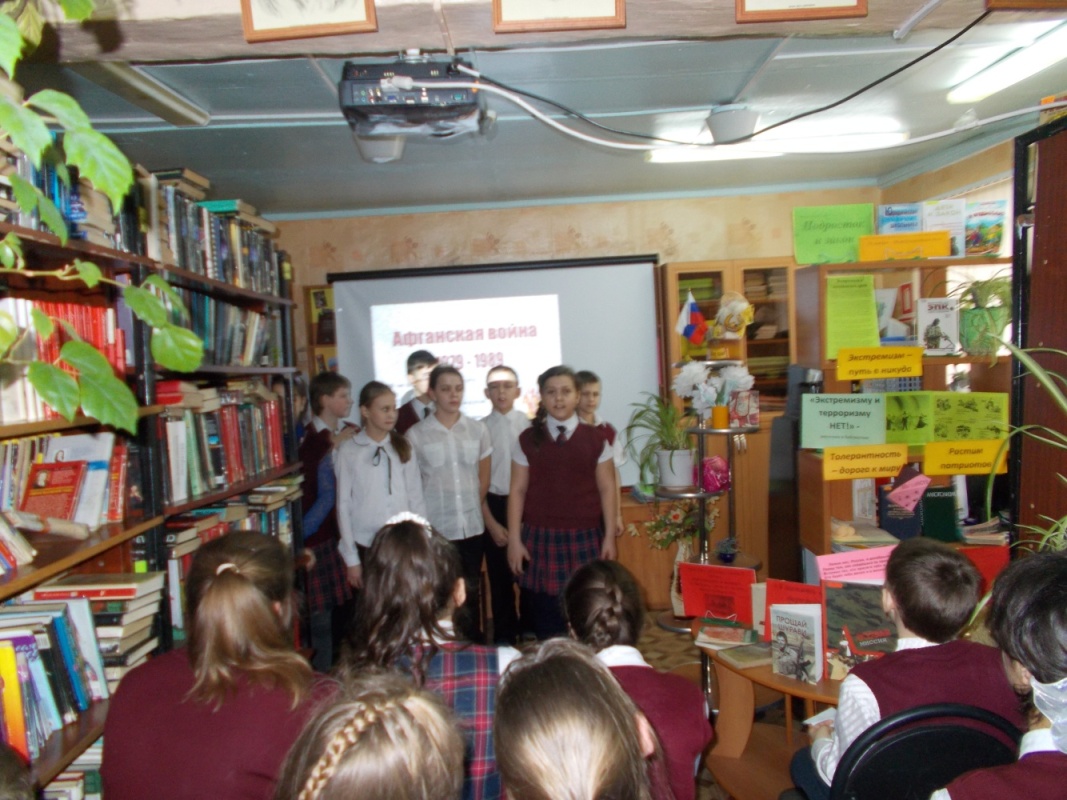 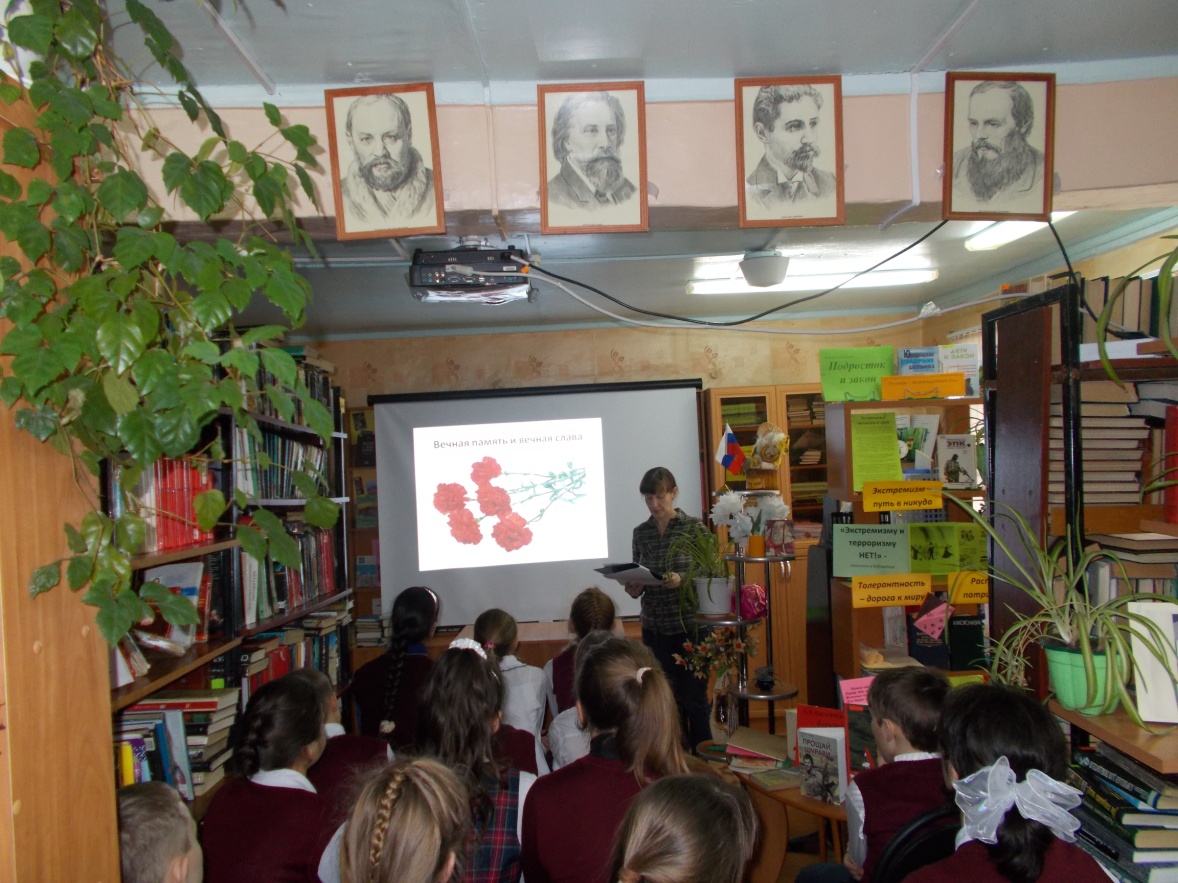 Для ребят была оформлена книжная выставка «Из пламени Афганистана».16.02.2015 года в городской школе №2, для ребят 11-го класса состоялась конкурсная программа «Армейские учения».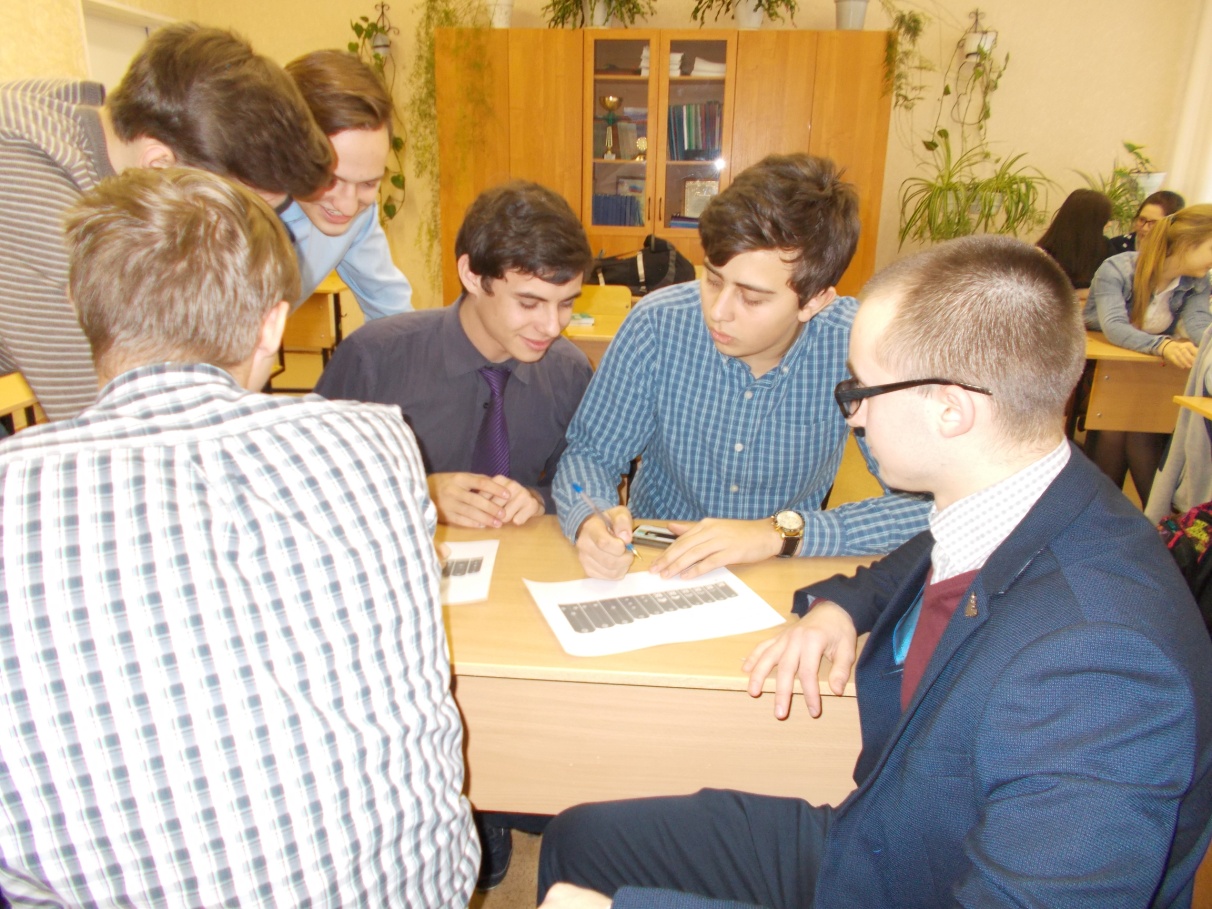 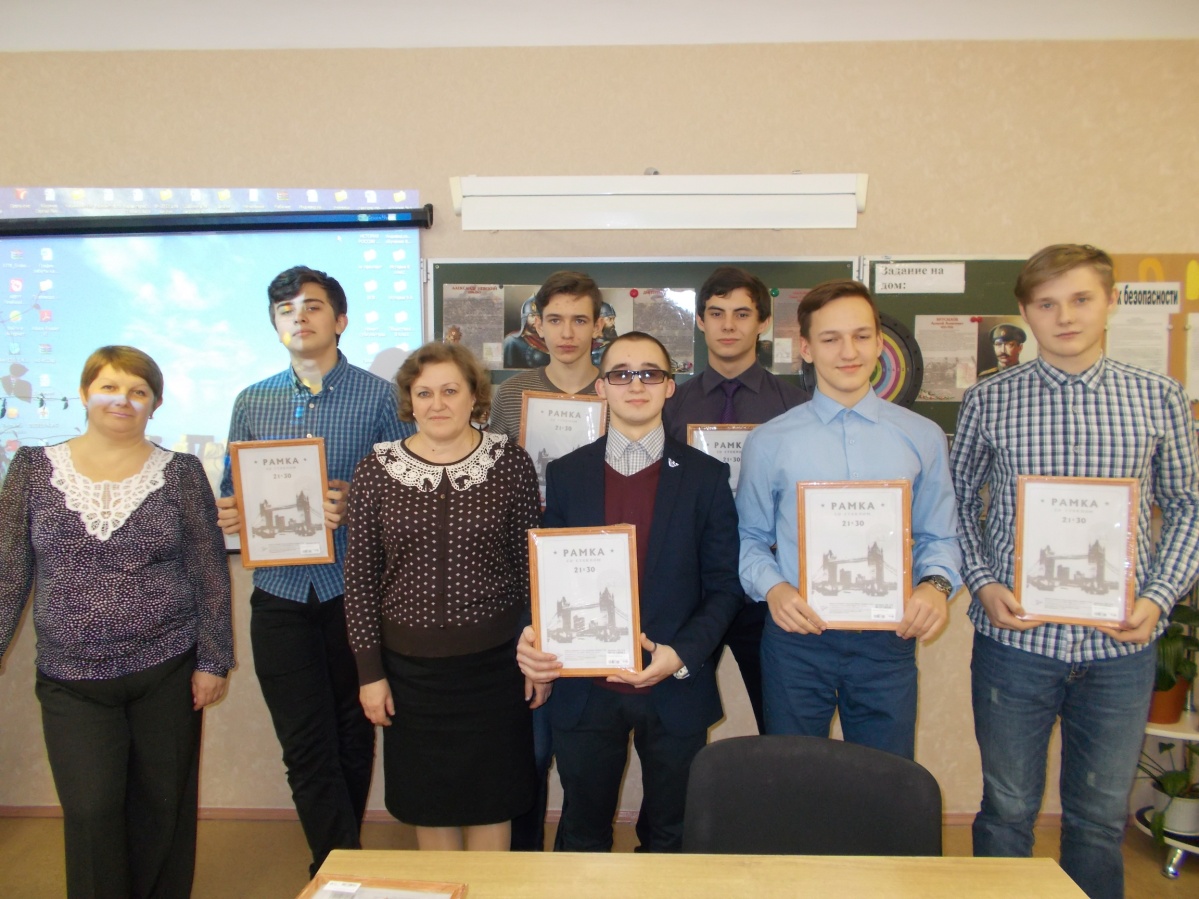 В библиотеке для всех читателей и гостей работала книжная выставка презентация «Сыны отечества».